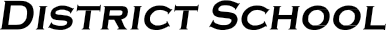 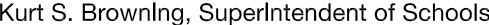 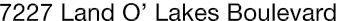 Finance Services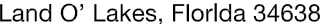 Joanne Millovitsch, Director of Finance813/ 794-2268	727/ 774-2268352/ 524-2268	Fax:  813/ 794-2266 e-mail:  jmillovi@pasco.k12.fl.usMEMORANDUMDate:	August 26, 2013To:	School Board MembersFrom:    Joanne Millovitsch, Director of Finance ServicesRe:	Attached Warrant List for the Week of August 27, 2013Please review the current computerized list. These totals include computer generated, handwritten and cancelled checks.Warrant numbers 866700-866758 ....................................................................................................$201,929.20Amounts disbursed in Fund 1100 .........................................................................................................96,534.41Amounts disbursed in Fund 3713..........................................................................................................19,722.63Amounts disbursed in Fund 3904 ...........................................................................................................4,864.36Amounts disbursed in Fund 4210 .........................................................................................................62,243.25Amounts disbursed in Fund 4220 ...........................................................................................................6,155.90Amounts disbursed in Fund 7130 ...........................................................................................................1,654.60Amounts disbursed in Fund 9210 .........................................................................................................10,754.05Confirmation of the approval of the August 27, 2013 warrants will be requested at the September 3, 2013School Board meeting.